Western Australia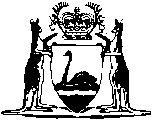 West Kambalda Railway Act 1972Western AustraliaWest Kambalda Railway Act 1972Contents1.	Short title	12.	Authority to construct railway	13.	Authority to deviate	1Schedule — Line of West Kambalda Spur RailwayNotesCompilation table	3Western AustraliaWest Kambalda Railway Act 1972 An Act to authorise the construction of a spur railway from the West Kalgoorlie-Lake Lefroy Railway to the Western Mining Corporation Limited mine site at West Kambalda. 1.	Short title 		This Act may be cited as the West Kambalda Railway Act 1972 1.2.	Authority to construct railway 		It shall be lawful to construct and maintain the railway, with all necessary, proper and usual works and conveniences in connection therewith, along the line described in the Schedule.3.	Authority to deviate 		Notwithstanding anything contained in the Public Works Act 1902 it shall be lawful to deviate from the line as described in the Schedule to the extent of 2 miles on either side thereof.Schedule — Line of West Kambalda Spur Railway [s. 2]	[Heading inserted: No. 19 of 2010 s. 5.]Commencing at a point 438 miles 10 chains or thereabouts, from Perth on the line of the West Kalgoorlie-Lake Lefroy railway as described in the Schedule to Act No. 110 of 1970 2, and proceeding thence in a southeasterly direction for a distance of 73 chains, or thereabouts, thence in an easterly direction for a distance of 49 chains, or thereabouts, thence in a northeasterly direction for a distance of 44 chains, or thereabouts, thence in an easterly direction for a distance of 63 chains, or thereabouts, thence in a northeasterly direction for a distance of 49 chains, or thereabouts, thence in a southeasterly direction for a distance of 62 chains, or thereabouts, thence in a southwesterly direction for a distance of 29 chains, or thereabouts and thence in a northwesterly direction for a distance of 66 chains, or thereabouts, to the terminus of the Western Mining Corporation Limited siding, as more particularly set out and delineated in red on the map marked C.E. 64711, deposited pursuant to section 96 of the Public Works Act 1902, and being a total length of 5 miles 35 chains, or thereabouts.Notes1	This is a compilation of the West Kambalda Railway Act 1972 and includes the amendments made by the other written laws referred to in the following table.  The table also contains information about any reprint.Compilation table2	Refers to the West Kalgoorlie-Lake Lefroy Railway Act 1970.Short titleNumber and yearAssentCommencementWest Kambalda Railway Act 197226 of 19729 Jun 19729 Jun 1972Reprint 1: The West Kambalda Railway Act 1972 as at 18 Mar 2005Reprint 1: The West Kambalda Railway Act 1972 as at 18 Mar 2005Reprint 1: The West Kambalda Railway Act 1972 as at 18 Mar 2005Reprint 1: The West Kambalda Railway Act 1972 as at 18 Mar 2005Standardisation of Formatting Act 2010 s. 519 of 201028 Jun 201011 Sep 2010 (see s. 2(b) and Gazette 10 Sep 2010 p. 4341)